Cilji: - Ponovim ljudsko pesem Cveče mi polje pokriloOpravim razgibalne, dihalne in nekaj upevalnih vaj s pomočjo spodnjega posnetka.Upevalne vaje: https://www.youtube.com/watch?v=n0AiGYVl9G4Drage pevke in pevci MPZPesem smo veliko vadili in jo že dobro utrdili. Tokrat bomo tokrat poskusili z A- delom na malo drugačen način.  Izziv: kdo bo zapel sam v triglasju? Potrebuješ dva napravi-telefon, tablico za snemanje. Intonacijo daš na instrumentu, ali klaviaturi- aplikaciji, ki si jo preneseš na telefon. Za ponovitev petja pesmi analiziram A del.Zapojem 1.glas.Naredim posnetek svojega petja 1. glasu.Zapojem 2.glas.Ob izvajanju  posnetka na katerem pojem 1.glas,  snemam izvajanje petja 2.glasu.Zapojem 3. glas.Ob izvajanju  posnetku 1. in 2. glasu zapojem  še 3.glas.Na pevskih vajah v šoli, smo pesem veliko peli in se naučili vse tri glasove. Izziv je kar zahteven, poskusi. Če se ti izziv zdi prezahteven, ponovi samo 1.glas.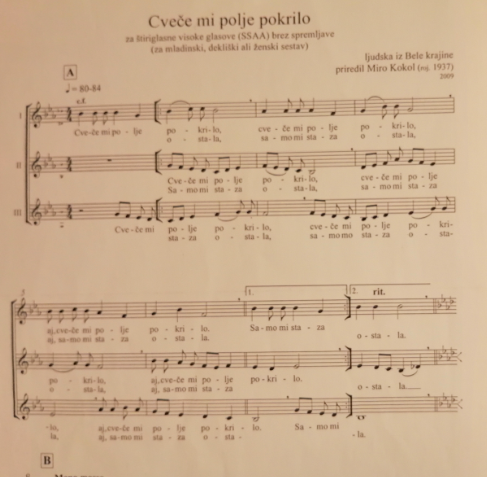 Če ti je uspelo, lahko pošlješ: metka.zagorsek1@os-dornava.siPetek : 29.5.2020Skupna vajaCveče mi polje pokrilo – ponovitev ljudske iz Bele krajine (Miro Kokol)